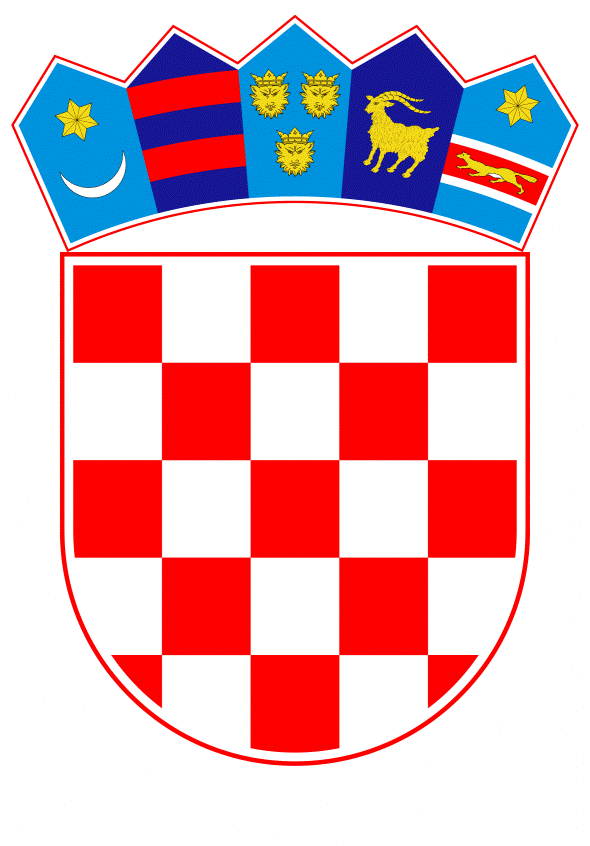 VLADA REPUBLIKE HRVATSKEZagreb, 3. rujna 2020.______________________________________________________________________________________________________________________________________________________________________________________________________________________________PrijedlogNa temelju članka 1. i članka 31. stavka 2. Zakona o Vladi Republike Hrvatske (Narodne novine, br. 150/11, 119/14, 93/16 i 116/18), a u vezi s člankom 4. stavkom 1. Zakona o zaštiti pučanstva od zaraznih bolesti (Narodne novine, br. 79/07, 113/08, 43/09, 130/17, 114/18 i 47/20) te Odlukom ministra zdravstva o proglašenu epidemije bolesti COVID-19 uzrokovane virusom SARS-CoV-2, klase: 011-02/20-01/143, urbroja: 534-02-01-2/6-20-01, od 11. ožujka 2020., Vlada Republike Hrvatske je na sjednici održanoj _______________ donijela O D L U K Uo načinu izvođenja nastave u osnovnim i srednjim školama kao i na visokim učilištima te obavljanju rada u ustanovama predškolskog odgoja i obrazovanja u uvjetima epidemije COVID-19 I.Ovom Odlukom se, u uvjetima proglašene epidemije na području Republike Hrvatske, uređuje način izvođenja nastave u osnovnim i srednjim školama te na visokim učilištima, kao i obavljanje rada u ustanovama predškolskog odgoja i obrazovanja.II.Osnovne i srednje škole, kao i ustanove predškolskog odgoja i obrazovanja u organizaciji rada dužne su postupati sukladno Uputama za sprječavanje i suzbijanje epidemije COVID-19 vezano za rad predškolskih ustanova, osnovnih i srednjih škola u školskoj godini 2020./2021., Hrvatskog zavoda za javno zdravstvo. III.Za učenike osnovnih i srednjih škola u školskoj godini 2020./2021. nastava će se provoditi sukladno modelima nastave utvrđenim Modelima i preporukama za rad u uvjetima povezanima s COVID-19 u pedagoškoj/školskoj godini 2020./2021., Ministarstva znanosti i obrazovanja. Ravnatelji osnovnih i srednjih škola dužni su organizirati rad ustanova, u skladu s Modelima i preporukama iz stavka 1. ove točke na način da se nastava nesmetano odvija.IV.Ravnatelji predškolskih ustanova dužni su organizirati rad u skladu s Modelima i preporukama iz točke III. ove Odluke.V.Visoka učilišta dužna su, u akademskoj godini 2020./2021., postupati sukladno preporukama za održavanje nastave na visokim učilištima (sveučilišta, veleučilišta i visoke škole) s obzirom na epidemiju COVID-19, Hrvatskog zavoda za javno zdravstvo. Čelnici visokih učilišta, u skladu s autonomijom sveučilišta i akademskom samoupravom, slobodni su organizirati rad ustanova na način da se nastava nesmetano odvija.VI.Danom stupanja na snagu ove Odluke prestaje važiti Odluka o načinu izvođenja nastave u osnovnim i srednjim školama kao i na visokim učilištima te obavljanju redovnog rada ustanova predškolskog odgoja i obrazovanja (Narodne novine, broj 55/20).VII.Ova Odluka stupa na snagu prvoga dana od dana objave u Narodnim novinama.Klasa: Urbroj: Zagreb, 	PREDSJEDNIK	mr. sc. Andrej PlenkovićO B R A Z L O Ž E N J EOdluku o proglašenju opasnosti od epidemije zarazne bolesti COVID-19 uzrokovane virusom SARS-CoV-2 za cijelo područje Republike Hrvatske ministar zdravstva donio je 4. ožujka 2020., a navedena bolest je 10. ožujka 2020. stavljena na Listu zaraznih bolesti čije je sprječavanje i suzbijanje od interesa za Republiku Hrvatsku. Ministar zdravstva proglasio je 11. ožujka 2020. epidemiju bolesti COVID-19 uzrokovane virusom SARS-CoV-2. Svjetska zdravstvena organizacija je 11. ožujka 2020. proglasila pandemiju COVID-19.Pojavom zarazne bolesti COVID-19 Republika Hrvatska prvi put se susreće s izazovima kumulativno proglašene globalne pandemije od strane Svjetske zdravstvene organizacije i epidemije zbog koje se cjelokupni teritorij Republike Hrvatske smatra "ugroženim" i/ili "zaraženim" područjem.Stoga je ovom odlukom potrebno predvidjeti način rada osnovnih i srednjoškolskih ustanova, kao i visokoškolskih ustanova, te rad ustanova predškolskog odgoja i obrazovanja u uvjetima epidemije COVID- 19.U tom smislu, Ministarstvo znanosti i obrazovanja izradilo je dokument Modeli i preporuke za rad u uvjetima povezanima s COVID-19 u pedagoškoj/školskoj godini 2020./2021., sukladno Uputama za sprječavanje i suzbijanje epidemije COVID-19 vezano za rad predškolskih ustanova, osnovnih i srednjih škola u školskoj godini 2020./2021., koje je donio Hrvatski  zavod za javno zdravstvo.Stoga se ovom odlukom ustanove predškolskog odgoja i obrazovanja, a također osnovne i srednje škole obvezuju postupati sukladno navedenim dokumentima, te u skladu s njima organizirati svoj rad.Ovom odlukom također se visoka učilišta, u organizaciji svoga rada, obvezuju postupati sukladno Preporukama za preddiplomsku, diplomsku i poslijediplomsku nastavu na visokim učilištima (sveučilišta, veleučilišta i visoke škole) s obzirom na epidemiju COVID-19 koje je izradio Hrvatski zavod za javno zdravstvo.Također, s obzirom da se ovom odlukom predlaže drugačiji model izvođenja nastave u osnovnim i srednjim školama kao i na visokim učilištima te rada u ustanovama predškolskog odgoja i obrazovanja u uvjetima epidemije covid-19, potrebno je staviti izvan snage Odluku o načinu izvođenja nastave u osnovnim i srednjim školama kao i na visokim učilištima te obavljanju redovnog rada ustanova predškolskog odgoja i obrazovanja (Narodne novine, broj 55/20).Predlagatelj:Ministarstvo znanosti i obrazovanjaPredmet:Prijedlog odluke o načinu izvođenja nastave u osnovnim i srednjim školama kao i na visokim učilištima te obavljanju rada u ustanovama predškolskog odgoja i obrazovanja u uvjetima epidemije COVID-19 